Отчёт по теме самообразования Здоровой Ю.Ю.«Проблемы оценивания функциональной грамотности младших школьников»Цель: определить проблемы в оценивании функциональной грамотности младших школьников.Актуальность: особое значение имеет контрольно - оценочная деятельность ученика, то есть готовность и способность контролировать и оценивать свою деятельность, уметь устранять причины возникающих трудностей.Объект исследования:контрольно-оценочная деятельность в младшем школьном возрасте.Предмет исследования:исследование оценочной системы в младшем школьном возрасте.Функциональная грамотность – способность человека вступать в отношения с внешней средой и максимально быстро адаптироваться и функционировать в ней.Компоненты функциональной грамотности:знания сведений, правил, принципов; усвоение общих понятий и умений, составляющих познавательную основу решения стандартных задач в различных сферах жизнедеятельности; умения адаптироваться к изменяющемуся миру; решать конфликты, работать с информацией; вести деловую переписку; применять правила личной безопасности в жизни; готовность ориентироваться в ценностях и нормах современного мира; принимать особенности жизни для удовлетворения своих жизненных запросов; повышать уровень образования на основе осознанного выбора.Целевая функция обучения любому предмету в начальной школе– формирование у школьников умений самостоятельной учебной деятельности, умение оценивать и проанализировать итоги своей работы.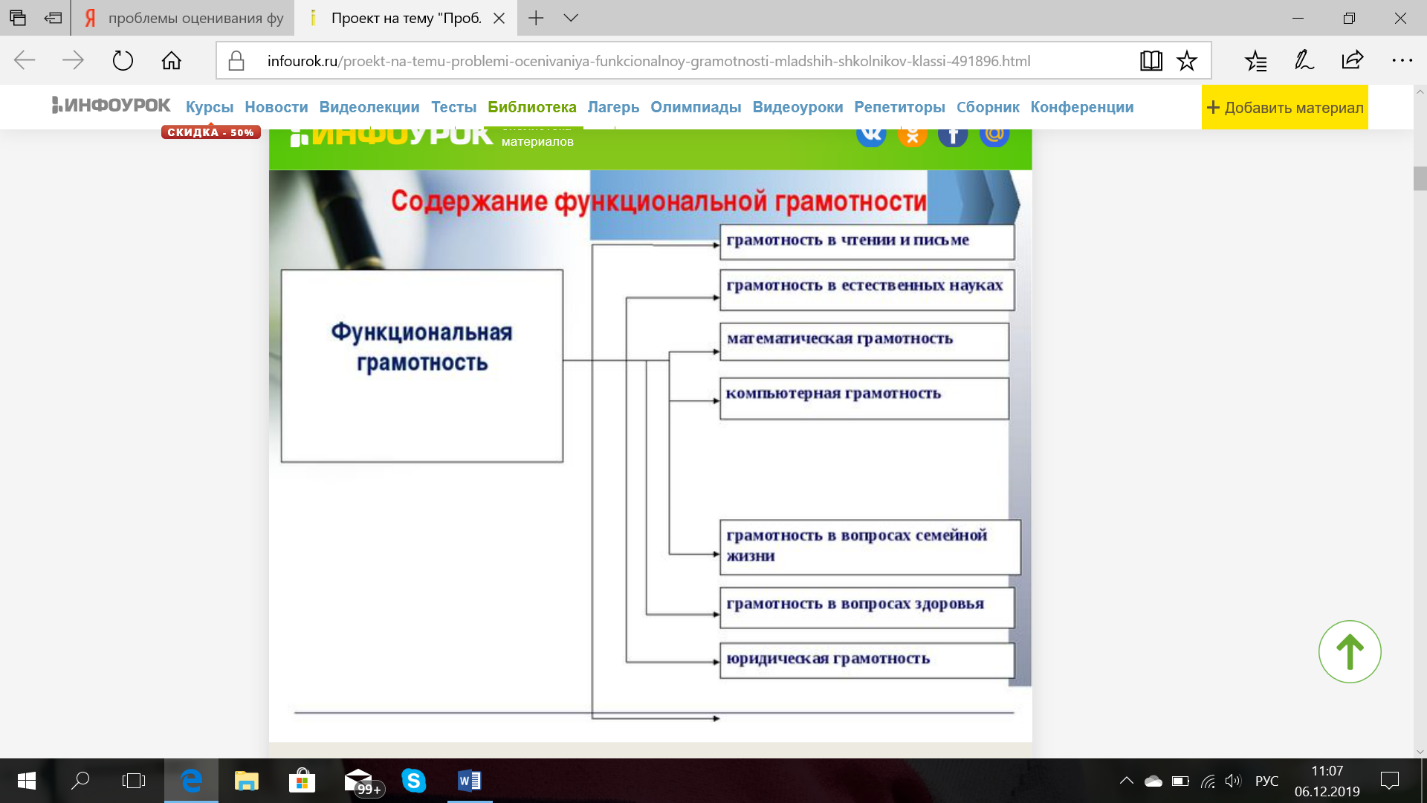 Формирование функциональной грамотности на уроках в начальной школе. Логические приемы. Примеры заданий 1. уровень - знание Составить список, выделить, рассказать, показать, назвать 2. уровень - понимание Описать объяснить, определить признаки, сформулировать по-другому 3. уровень - использование Применить, проиллюстрировать, решить 4. уровень - анализ Проанализировать, проверить, провести эксперимент, организовать, сравнить, выявить различия 5. уровень - синтез Создать, придумать дизайн, разработать, составить план 6. уровень - оценка Представить аргументы, защитить точку зрения, доказать, спрогнозироватьЦели оценивания: анализ достижения учащимися краткосрочных целей и результатов обучения в соответствии с учебной программой. Установление оперативной взаимосвязи между учителем и учеником для выявления особенностей организации учебного процесса и усвоения учебного материала. Внесение корректив в организацию учебного процессаСовременная оценка должна поддерживать и стимулировать, обеспечивать точную обратную связь, включать учащихся в самостоятельную оценочную деятельностьПроблема оценочной функции 1) С какой целью оценивать учебные достижения учеников? 2) Что важно в первую очередь оценивать в познавательной деятельности учащихся? 3) Как лучше обеспечивать объективность оценок?Три функции учителя: 1) создание условий для включения в самостоятельную, познавательную, учебную деятельность учащихся; 2) стимулирование действий учащихся для достижения поставленной цели, обеспечение эмоциональной поддержки детей в ходе работы, создание ситуации успеха для каждого ребенка, поддержание общего позитивного эмоционально фона; 3) проведение вместе с детьми экспертизы полученного результатаНедостатки существующей системы оценивания: отсутствуют чёткие критерии оценки достижения планируемых результатов обучения, понятные учителям, ученикам, родителям. Педагог выставляет отметку, ориентируясь на средний уровень знаний класса в целом, а не на достижение каждым учеником единых критериев Отметки, выставляемые учащимся, не дают представления об усвоении конкретных элементов знаний, умений, навыков по отдельным разделам учебной программы, что не позволяет определить индивидуальную траекторию каждого ученика.Проблемы системы оценивания 1. Система оценивания является малоинформативной. Учителю и обучающимся  трудно определить направления дальнейших усилий – над чем надо еще поработать, что улучшить.  Система часто имеет травмирующий для ребенка характер. Нередко отметочная система является орудием психологического давления, которое направлено на ребенка и его родителей. 2. Современная традиционная пятибалльная система оценивания не дает полноценной возможности для формирования  у обучающихся оценочной самостоятельности.  Она выполняет функцию внешнего контроля, не предполагает ни самооценки ученика, ни сопоставления его внутренней оценки с внешней. Система оценивания затрудняет индивидуализацию обучения. Учителю трудно зафиксировать и положительно оценить реальные достижения каждого учащегося; учителю приходится лавировать между фиксацией результатов ребенка по определенным нормативам и фиксацией успешности данного ребенка по сравнению с ним самим.             Проявление творчества и инициативы ученика во всех сферах школьной жизни должно быть оформлено так же весомо, как и оценка знаний. Необходимо, чтобы оценка творческих проявлений ребенка была представлена и учителям, и учащимся разных классов, и родителям. Это могут быть выставки, участие в конкурсах и т.д. Важно, чтобы наряду с художественным творчеством находили социальное признание интеллектуальные творческие и инициативные проявления ребенка: умные вопросы, самостоятельный поиск детьми дополнительного учебного материала, интересные догадки и эксперименты.              Оцениванию не должны подлежать личные качества ребенка (темп работы; особенности памяти, внимания, восприятия). Оценивается выполненная работа, а не ее исполнитель. Все формы оценивания являются личным достоянием ребенка и его родителей. Учитель не должен делать их предметом сравнения. Оценки не должны становиться причиной наказания или поощрения ребенка ни со стороны учителя, ни со стороны родителей.               Критериальное оценивание – сравнение учебных достижений обучающихся  с чётко определёнными, коллективно выработанными, заранее известными всем участникам процесса критериями, соответствующими целям и содержанию образования, способствующими формированию учебно – познавательной компетентности учащихсяВиды критериального оценивания 1. Формирующее ( текущее) оценивание 2. Констатирующее ( итоговое) оценивание              Вывод: при критериальном оценивании меняются установки для учителя: - оценке посредством отметки подлежит только работа учащегося, а не его личность; - работа учащегося сравнивается с заранее определенным и известным ему заранее эталоном, а не с отлично выполненными работами других учеников; - используются различные формы конкретных заданий и имеются четкие и ясные описания идеально выполненных заданий; - разрабатывается четкий алгоритм выведения отметки, по которому учащийся может сам определить свой уровень достижения и соответствующую ему отметку; - учащиеся включаются в процесс оценивания, стремясь к переходу на самооценивание; - оценивается только то, чему учат, поэтому критерий оценивания – конкретное выражение учебных целей; - общие учебные цели по предмету являются критериями оценивания достижений учащихся по данному предмету.          Работа будет продолжена и в следующем учебном году 